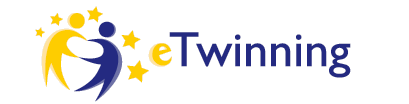 Scuola dell’infanzia Mago di Oz3° sezione 3 anniA.S. 2016/2017 “What we do in class”Lo scopo principale del progetto è promuovere e scambiarsi buone pratiche educative e modalità di prendersi cura gli uni degli altri. La durata prevista da marzo a giugno 2017.MATERIE: della scuola dell’infanzia ETA’ DEGLI STUDENTI: 3-5 anniLINGUA DI COMUNICAZIONE: InglesePARTNER: Italia, Polonia, Regno unito, Turchia, Malta, Romania, Grecia, Portogallo, Spagna, Serbia, SloveniaSTRUMENTI: TwinSpace, chat, diario del progetto, e-mail, forum, website, video, foto, disegni, Power Point, Paint.OBIETTIVI:Aumentare l’interesse degli alunni riguardo culture e lingue diverse.Promuovere l’inclusione di tutti gli alunni.Promuovere comportamenti positivi.Socializzare e condividere esperienze con amici di diverse nazioni europee.Migliorare la creatività degli alunni.PERCORSO DI LAVORO:Condivisione della programmazione didattica. Condivisione di foto e video.RISULTATI ATTESI:Conoscere nuovi contesti educativi e nuove esperienze. Imparare gli uni dagli altri.“Collaborare è meglio che competere”.